Transformator 5-stopniowy, szafa rozdzielcza TR 0,8 S-2Opakowanie jednostkowe: 2 szt.Asortyment: C
Numer artykułu: 0157.0151Producent: MAICO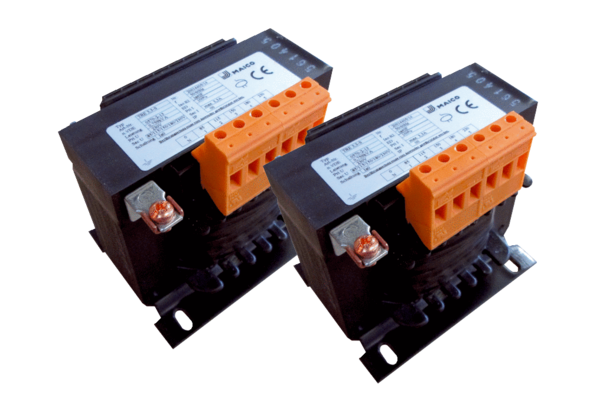 